Тема. Изменение свойства видимости спрайта при коллизии.Цель: формирование действий по написанию и применению программного кода для обработки событий: скрытие и появление.Задачи занятия:	1.       Закрепление работы с понятием «спрайт» в игровой среде и                                определение событий для спрайтов.Формирование программного кода для обработки событий: скрытие и появление.Закрепление умения формировать программный код для управления объектами в игровом мире с помощью клавиатуры.Развитие логического мышления, культуры написания кода.Совершенствовать коммуникационные качества и умения.Необходимые	1.	Компьютеры с доступом к системе КОДВАРДС.материалы:	2.	Папка - бортовой журнал (дневник) юного инженера-спасателя.	                       3.	Презентация.	                       4.	Лист №3.1 Бортового журнала со словарем команд.Ход занятияЧасть 1. Актуализация знанийУчитель: «Добрый день, ребята. На прошлом занятии мы составили план нашей работы. Давайте откроем его и посмотрим, что нам предстоит делать сегодня?»Обсуждение с учениками.Часть 2. Некомпьютерная активностьУчитель: «Если объект может двигаться и менять свойство, как он называется?»СпрайтУчитель: «Какое «свойство» есть у объекта, о котором мы на прошлом уроке узнали? Как оно пишется?»Имя. Имя объекта.Учитель: «А что такое коллизия?»Это любое взаимодействие объектов: столкновение, прикосновение и пр.Учитель: «Сегодня мы познакомимся с новым свойством. Хочу вам показать кое-что.»Слайд №1 - видео 7 секундНа видео замедленная съемка того, как при прикосновении лопается мыльный пузырь.Учитель: «Что мы увидели здесь?»Слушаем ответы учеников.Учитель: «Давайте последовательно разберем эту ситуацию. Что происходило»Нужно привести учеников к следующим выводам:На видео два объекта - спрайта: палец и мыльный пузырь.Оба спрайта были видимыми.По коллижену пальца с пузырем, пузырь лопнул. Это значит, что спрайт палец не изменил своего свойства - он остался видимым. А спрайт пузырь изменил свое свойство - его не стало как спрайта. Или можно сказать, что он изменил свойство видимости - стал невидимым.Учитель: «Сегодня мы научимся программировать свойство видимости спрайтов. Как пишется это свойство.»Слайд №2setVisible - стать видимымСлайд №3Строчка кода будет выглядеть так: this.setVisible(true)Учитель: «Попробуйте прочитать код»Просим одного-двух учеников прочитать код. Обсуждаем с классом. Нужно привести обсуждение к верному варианту: Это (спрайт) стань видимым.Учитель: «А если вот так написать. Что произойдет со свойством и спрайтом?»Слайд №4Верно, он станет невидимым. То есть его свойство «стать видимым» будет ложным, а значит обратным по значению - невидимым.Учитель: «Свойство видимости у спрайтов может меняться по коллизии. То есть мы пишем код с onCollide, а дальше говорим какому спрайту что делать. Вот у нас с вами есть видео (Слайд №1 - вернуть на экран). Попробуйте написать код для этого видео, как бы вы запрограммировали палец и пузырь?»Для этой активности можно сделать следующее:Разделить класс на мини-группы.Вывести видео (оставить на паузе) на экран проектора/ компьютера педагога.Каждая группа пишет код.Далее любая группа зачитывает код или пишет код на доске.Остальные группы сверяют.Разницу вариантов обсуждаем, почему команда подумала так, а не иначе.Примерный верный код:Вкладка «Пузырь»:@onCollide =(obj) =>if obj.name == "палец"this.setVisible(false)endendВкладка «Палец»:@onCollide =(obj) =>if obj.name == "пузырь"this.setVisible(false)endendУчитель: «Кажется, пора садиться за компьютеры и пробовать!»Часть 3. Компьютерный практикумКомпьютерные задания: На этом уроке мы учимся программировать взаимодействие (коллизию) спрайтов и изменение свойства видимости.На этом занятии ученикам предстоит писать одинаковый код для однотипных объектов. Чтобы упростить задачу можно рассказать о быстрых клавишах копирования. Для этого нужно выделить блок текста (кода) и воспользоваться кнопками.Ctrl + C [одновременное нажатие двух кнопок] - копировать Ctrl + V [одновременное нажатие двух кнопок] – вставить Так же можно использовать механику:На выделенный текст нажать правой кнопкой мыши.Из появившегося меню выбрать «Копировать».Поместить курсор в нужную строчку.Нажать правой кнопкой мыши на нужную строчку.Из появившегося меню выбрать «Вставить».Выполняются задания 1-6 в среде Кодвардс (www,codewards.ru)Пример задания: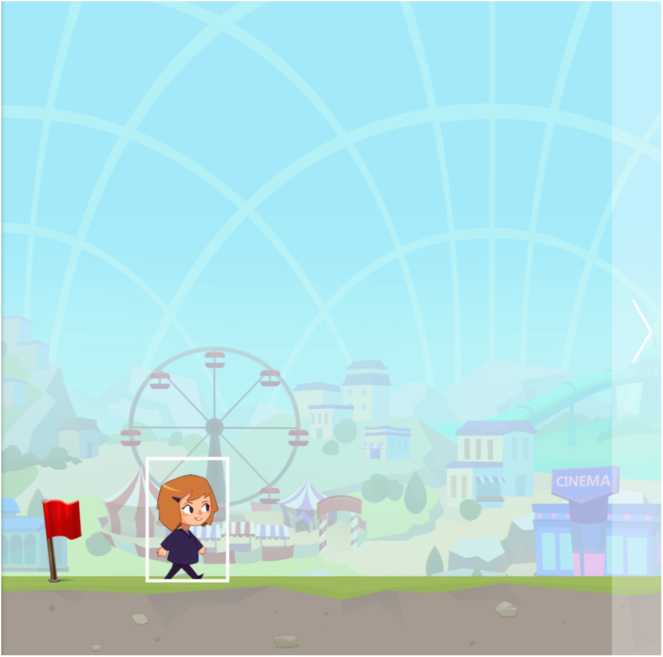 Задание:Напиши код, чтобы по коллизии Прокси и флага пончики стали видимыми на поле. А при коллизии Прокси и каждого пончика, тот исчезал.Пончики уже расставлены на поле, но находятся в состоянии невидимости.Финальный код:Proxy@onKey = (key) =>if key == arrowRightthis.move(1)endif key == arrowLeftthis.move(-1)endif key == arrowUpthis.jump()endendИсходный код:Proxy@onKey = (key) =>if key == arrowRightthis.move(1)endif key == arrowLeftthis.move(-1)endif key == arrowUpthis.jump()endendflag	flag.		1. @onCollide = (obj) =>.		2.	if obj.name == "Proxy"		3.	donut1.setVisible(true)		4.	donut2.setVisible(true)		5.	donut3.setVisible(true)		6.	donut4.setVisible(true)		7.	donut5.setVisible(true).		8.                             end9. enddonutl (2/3/4/5)	donutl (2/3/4/5).		1. @onCollide = (obj) =>.		2. if obj.name == "Proxy"		3.	this.setVisible(false).		4.	end5. endЧасть 4. РефлексияОткрываем с учениками план работы. Обсуждаем:Успели выполнить все задания?Можем ли считать, что мы завершили работы по данной задаче?Если завершили, то как это определили?Если НЕ завершили, то как это определили?При завершении - отмечаем в плане (ставим «галочку» зеленым на задаче/закрашиваем «кубик» с задачей зеленым).Написать новую команду в Словарь на Листе №3.1.